ИТОГИ ПРОВЕДЕНИЯ ТУРИСТСКОГО СЛЁТА ДЛЯ ВОСПИТАННИКОВ ЛЕТНИХ ПРИШКОЛЬНЫХ ЛАГЕРЕЙТуристский слет для воспитанников летних лагерей с дневным пребыванием детей прошел 8 июня 2012 годав парке «За Саймой». В слете приняли участие 13 команд из 8 образовательных учреждений города Сургута – НОШ-ДС № 37 (команда «СпортСтар»), СОШ № 13 («Метеоры»), СОШ № 22 («Зеленый патруль»), СОШ № 25 (3 команды: «Улыбка, «Радуга», Качок»), СОШ № 8 (2 команды: «Созвездие» и «АкунаМатата»), Лицей № 2 (2 команды: «Торнадо» и «Улет»), Лицей № 1 (2 команды: «Гром» и «Радуга»), СОШ № 35 («Искатели»). Общее количество участников слета – 350 человек.В программе туристского слета было предусмотрено прохождение контрольного туристского маршрута и участие в конкурсной программе. Контрольный туристский маршрут состоял из 8 этапов – виды костров, топографические знаки, оказание первой медицинской помощи, переправа по параллельным перилам, переправа по бревну, определение сторон света, переправа через болото по кочкам, переправа «паутинка». Перед командами стояла задача:  как можно быстрее пройти дистанцию и не заработать штрафных очков.Конкурсная программа состояла из «Конкурса поваров» и «Конкурса поделок из природных материалов». В конкурсной программе оценивалось качество исполнения,  творческий подход к выполнению задания и бережное отношение к окружающей среде.Победителями стали:на контрольном туристском маршруте в возрастной категории 8-10 лет:- 1 место «Искатели» МБОУ СОШ № 35- 2 место «Радуга» МБОУ Лицей № 1- 3 место «Улет» МБОУ Лицей № 2на контрольном туристском маршруте в возрастной категории 11-14 лет:- 1 место «Торнадо» МБОУ Лицей № 2- 2 место «Качок» МБОУ СОШ № 25- 3 место «Гром» МБОУ Лицей № 1в конкурсе поваров:- 1 место МБОУ СОШ № 35- 2 место МБОУ Лицей № 1- 3 место МБОУ СОШ № 13- 1 место в специальной номинации «Юный поваренок» команда «Смешарики» МБОУ СОШ № 25- 2 место в специальной номинации «Домашняя заготовка» команда «Радуга TV» МБОУ СОШ № 25в конкурсе поделок из природных материалов:- 1 место МБОУ СОШ № 13- 2 место МБОУ СОШ № 22- 3 место МБОУ Лицей № 2- 1 место в специальной номинации «Самые организованные» команда МБОУ НОШ-ДС № 37.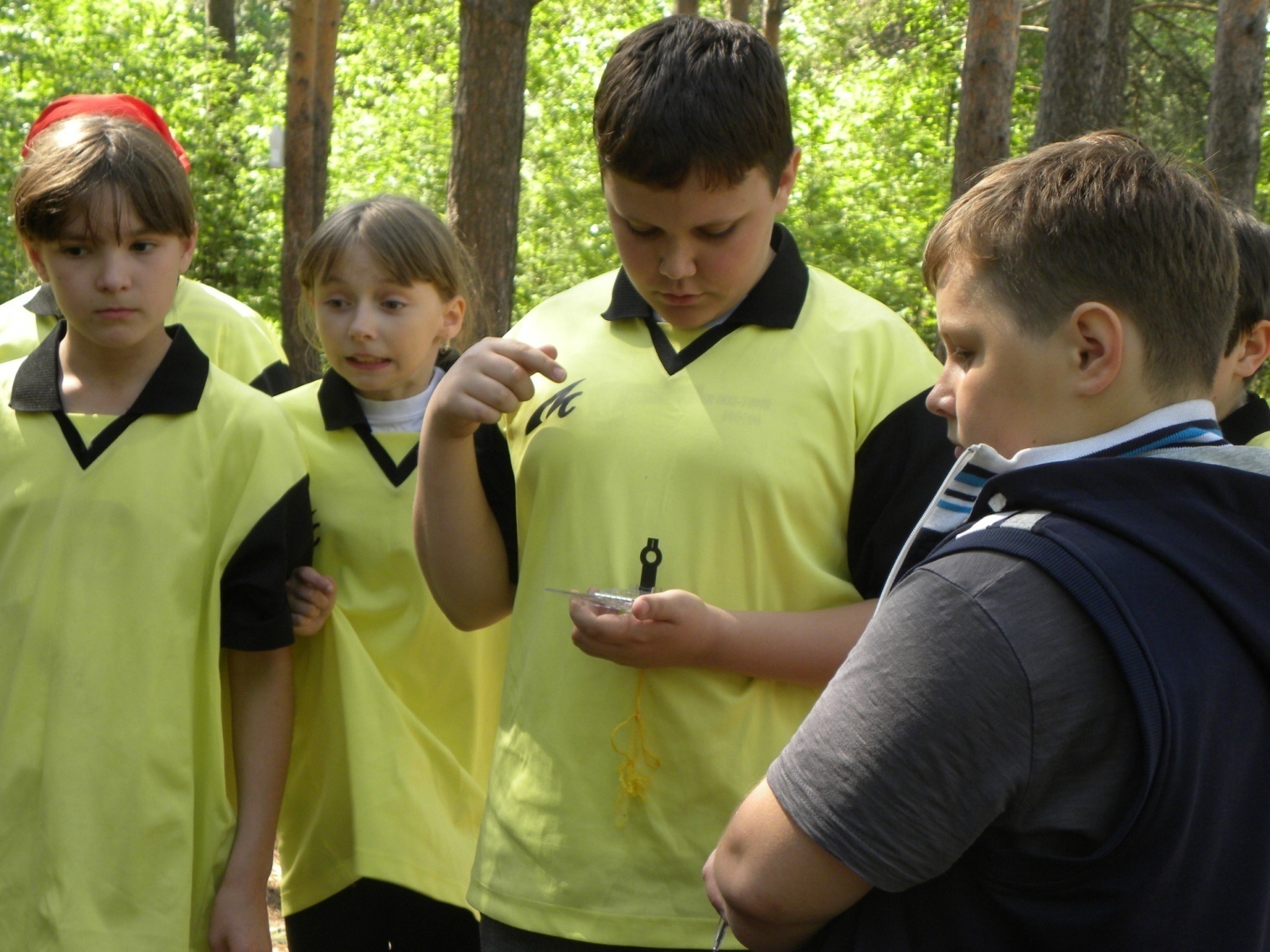 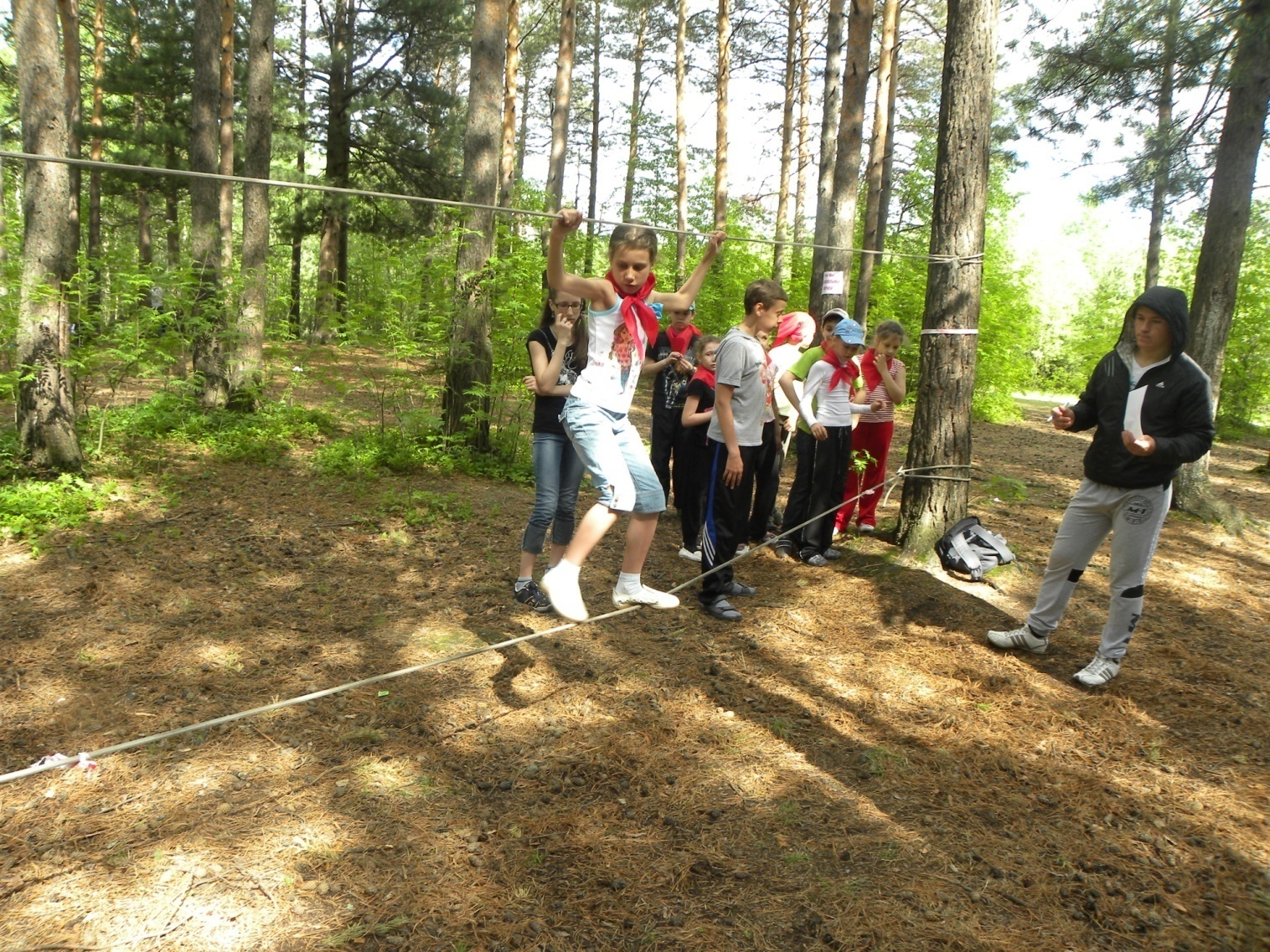 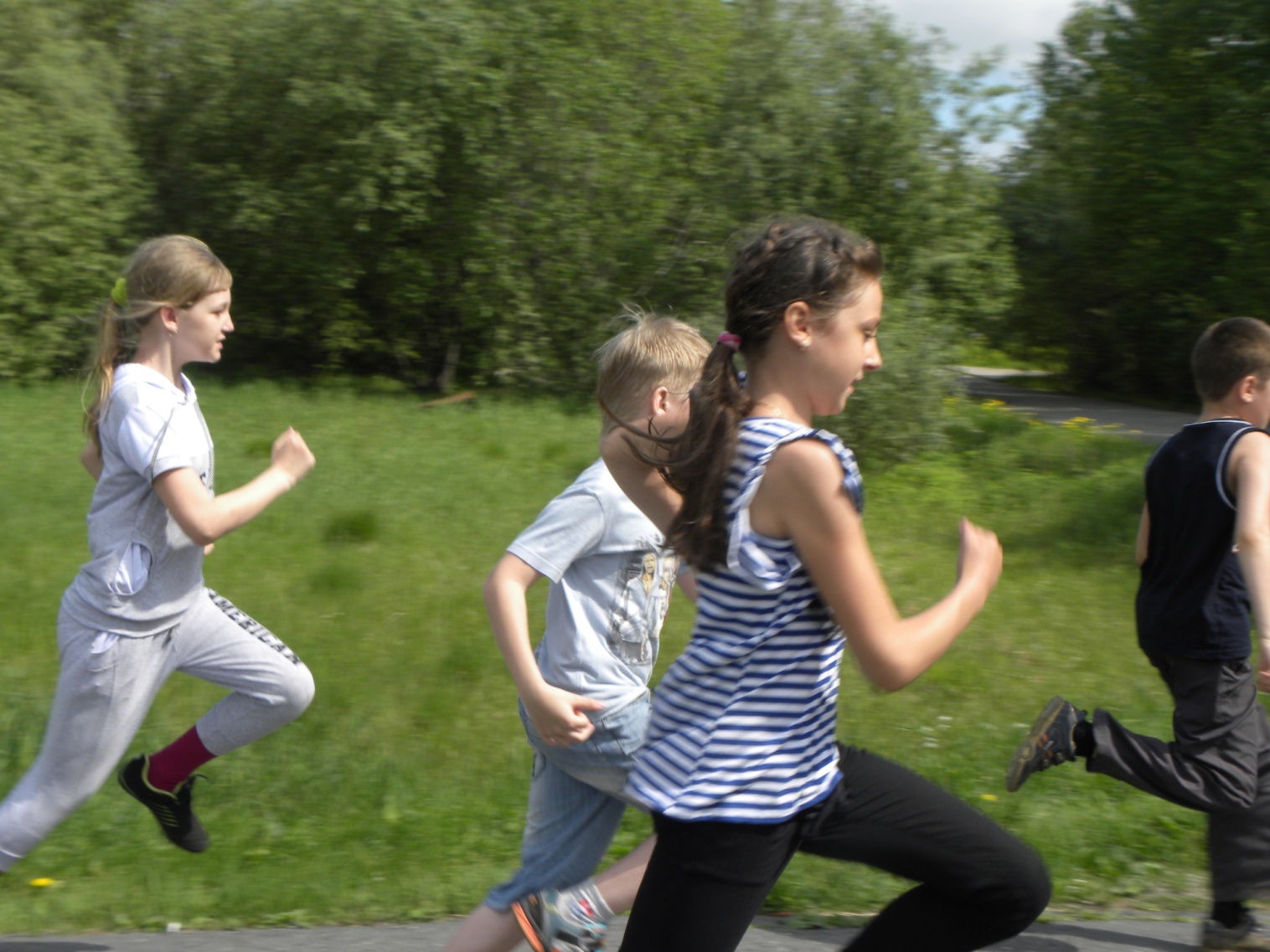 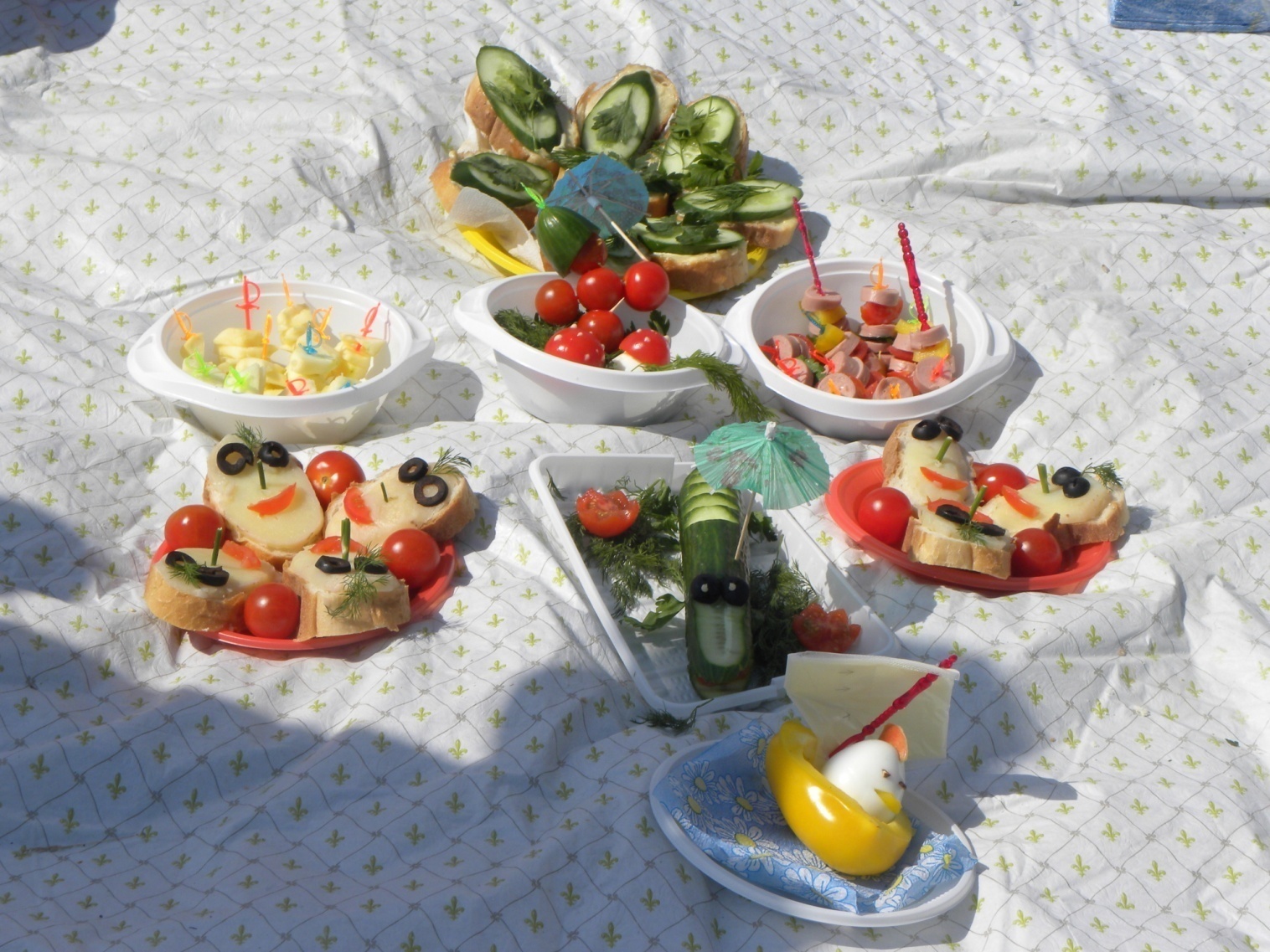 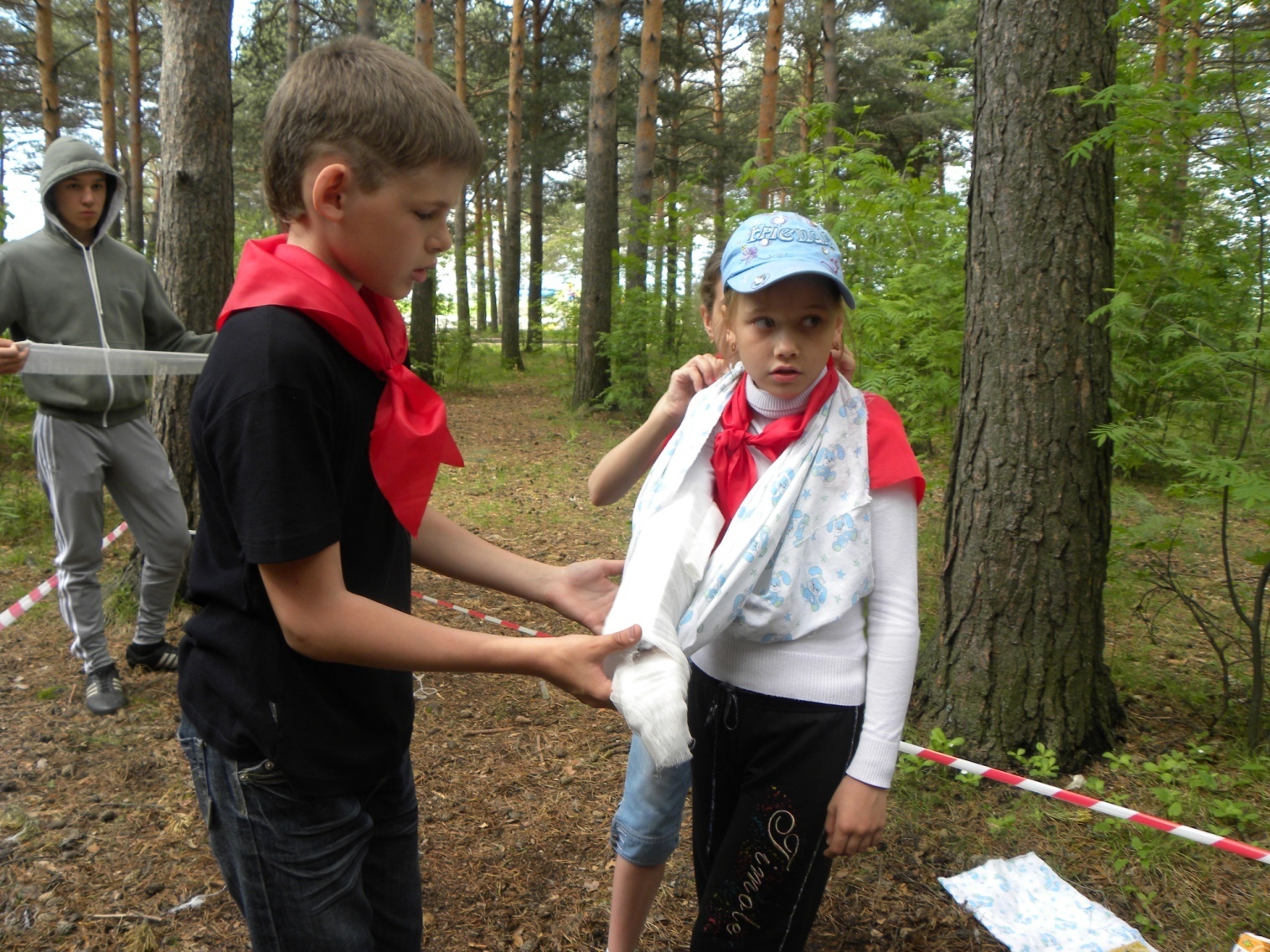 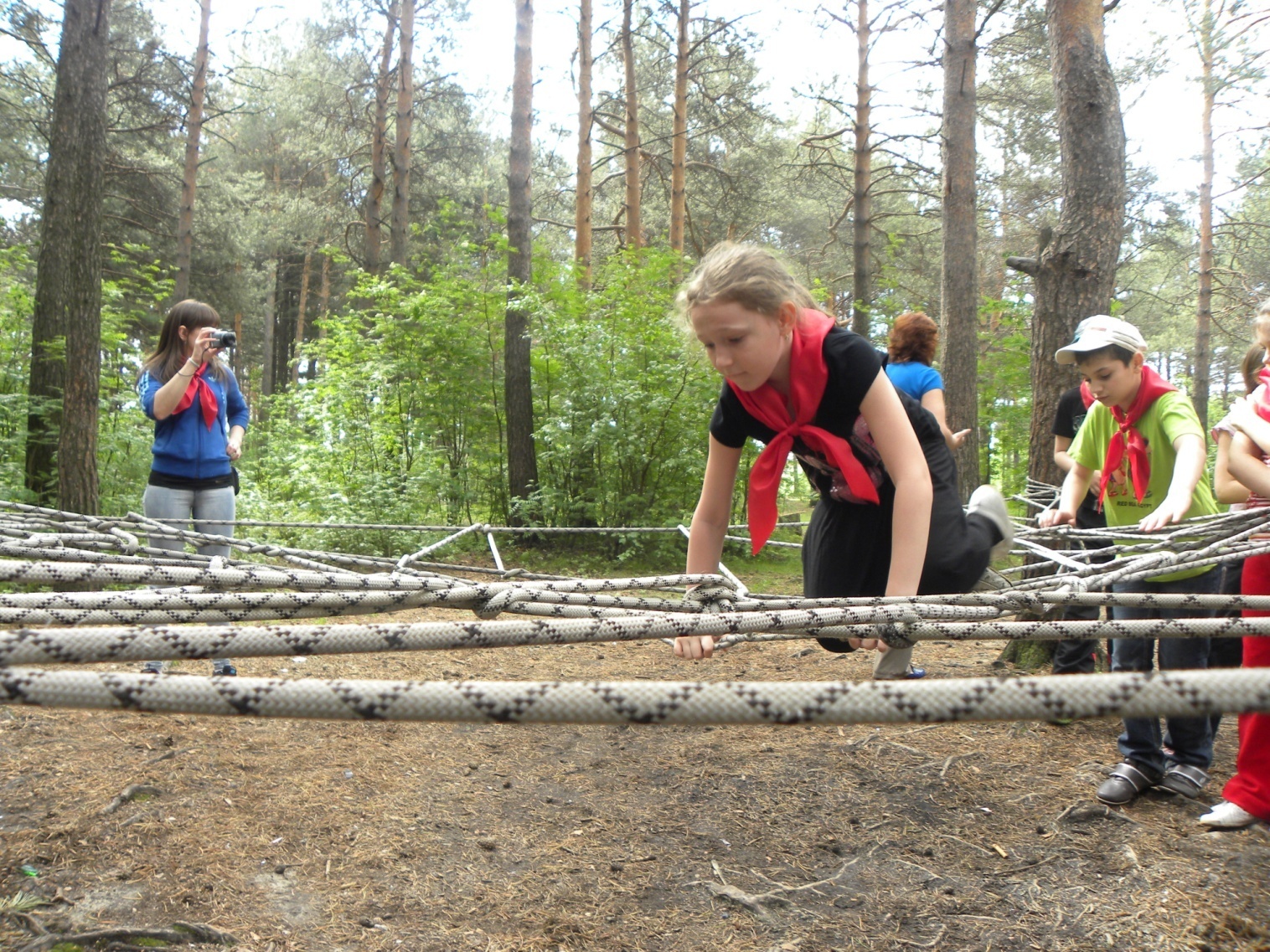 